По результатам рассмотрения уголовного дела по факту покушения на дачу взятки, то есть совершения умышленных действий, непосредственно направленных на дачу взятки лично в размере, не превышающем 10 тысяч рублей, если при этом преступление не было доведено до конца по не зависящим от этого лица обстоятельства лицо привлечено к уголовной ответственности.Подсудимый согласился с предъявленным обвинением, а именно с тем, что пытался дать взятку инспектору ДПС ГИБДД ОМВД России по Переволоцкому району в размере 4000 рублей за не привлечение его к административной ответственности по ч.1 ст. 12.7 КоАП РФ, однако свой умысел не смог довести до конца, в связи с отказом инспектора от получения взятки.По результатам рассмотрения дела государственный обвинитель с учетом всех обстоятельств дела ориентировал суд на назначение наказания в виде штрафа в размере 50 тысяч рублей и зачесть в назначенное наказание срок содержания под стражей. Приговор не вступил в законную силу. Предмет взятки обращен в доход государства.По результатам рассмотрения дел об административных правонарушений, возбужденных прокурором по ч. 2 ст. 13.19.2 КоАП РФ за неразмещение информации в соответствии с законодательством Российской Федерации в государственной информационной системе жилищно-коммунального хозяйства или нарушение установленных законодательством Российской Федерации порядка, способов и (или) сроков размещения информации, либо размещение информации не в полном объеме, либо размещение недостоверной информации органами местного самоуправления трое глав сельских поселений Переволоцкого района привлечены к административной ответственности.Проведенной проверкой установлено, что на официальном сайте www.dom.gosuslugi.ru ответственными за наполняемость указанного ресурса не вносили соответствующие сведения, предусмотренные законом.По результатам рассмотрения мировым судом материалов проверки виновным лицам назначены административные наказания в виде предупреждений. С целью устранения допущенных нарушений и недопущению их впредь прокуратурой района в адрес глав администраций внесены представления, которые находятся на рассмотрении.По фактам нарушения законодательства о занятости населения должностные лица привлечены к административной ответственности.Проведенной проверкой установлено, что в нарушение требований статьи 25 Закона Российской Федерации "О занятости населения в Российской Федерации" главами 7 сельских администраций Переволоцкого района не выполнялась обязанность по предоставлению сведений о наличии свободных рабочих мест и вакантных должностей.По результатам рассмотрения материалов прокуратуры района 7 должностных лица привлечены к административной ответственности по ст. 19.7 КоАП РФ. По выявленных нарушениям главам внесены представления, которые находятся на рассмотрении.Прокуратурой района выявлены нарушения в сфере охраны труда.В ходе проверки установлено, что в 4 образовательных организациях Переволоцкого района не установлена структура и порядок функционирования системы управления охраной труда в локальном нормативном акте.По выявленным нарушениям по постановлениям прокурора государственной инспекцией труда в Оренбургской области четверо директоров привлечены к административной ответственности по ч. 1 ст. 5.27.1 КоАП РФ в виде предупреждения.Кроме того, с целью устранения допущенных нарушений в адрес руководителей образовательных организаций внесены представления, которые находятся на рассмотрении. За нарушения сроков рассмотрения заявлений граждан в сфере земельных отношений должностное лицо привлечено к административной ответственности. В ходе проведенной проверки установлены факты нарушения сроков принятия решений, установленных ст. 39.29 Земельного кодекса РФ, при рассмотрении заявлений граждан при предоставлении земельных участков.По данным нарушениям прокуратурой района вынесено постановление по ч. 1 ст. 19.9 КоАП РФ, по результатам которого должностное лицо администрации Переволоцкого района привлечено к штрафу.Также в целях устранения причин и условий, способствовавших допущенным нарушениям в адрес главы администрации МО Переволоцкого района внесено представление, которое находится на рассмотрении.ПРОКУРАТУРА Российской ФедерацииПРОКУРАТУРАОРЕНБУРГСКОЙ ОБЛАСТИПРОКУРАТУРА ПЕРЕВОЛОЦКОГО РАЙОНАул.Ленинская, 92, п.Переволоцкий, 461263 тел. (35338) 3-13-65, факс: (35338) 2-15-61Главам муниципальных образований Переволоцкого района Дата подп№[REGNUMSTAMP][REGNUMSTAMP][REGNUMSTAMP]ИНФОРМАЦИЯДля размещения на сайтах органов местного самоуправленияИНФОРМАЦИЯДля размещения на сайтах органов местного самоуправленияИНФОРМАЦИЯДля размещения на сайтах органов местного самоуправленияИНФОРМАЦИЯДля размещения на сайтах органов местного самоуправленияИНФОРМАЦИЯДля размещения на сайтах органов местного самоуправленияПрокурор районаА.А. Болдырев                                        эл.подпись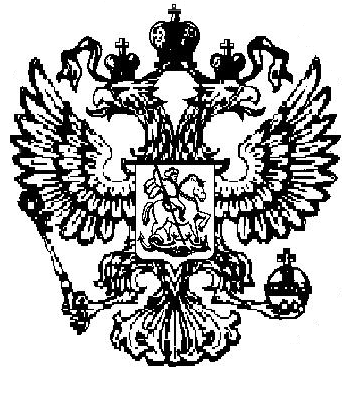 